STATE OF MAINE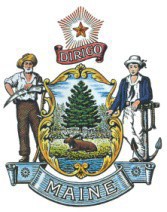 Office of Marijuana Policy Medical Use of Marijuana ProgramAssistant ApplicationSubmit completed application and applicable fees (personal checks are not accepted) to the following address:Medical Use of Marijuana ProgramOffice of Marijuana Policy 162 State House Station Augusta, ME 04333-0162Tel: (207) 287-3282; Fax: (207) 287-2671; TTY users: Dial 711 (Maine Relay) E-mail: licensing.omp@maine.govWebsite: https://www.maine.gov/dafs/omp/medical-use/SECTION 1: Applicant InformationSECTION 1: Applicant InformationDispensaryDispensaryDispensaryNew SECTION 1: Applicant InformationSECTION 1: Applicant InformationCaregiver	Caregiver	Caregiver	RenewalLegal NameLegal NameLegal NameLegal NameLegal NameLegal NameDate of Birth*Date of Birth*Date of Birth*Telephone Number(     )     Telephone Number(     )     Telephone Number(     )     Home Address:     Home Address:     Home Address:     Home Address:     Home Address:     Home Address:     CityStateStateStateZipZipMailing AddressMailing AddressMailing AddressMailing AddressMailing AddressMailing AddressCityStateStateStateZipZipEmail AddressEmail AddressEmail AddressEmail AddressEmail AddressEmail Address* Must be at least 21 years old, unless registering as the assistant of a registered caregiver who is a family member, in which case must be at least 18 years old. * Must be at least 21 years old, unless registering as the assistant of a registered caregiver who is a family member, in which case must be at least 18 years old. * Must be at least 21 years old, unless registering as the assistant of a registered caregiver who is a family member, in which case must be at least 18 years old. * Must be at least 21 years old, unless registering as the assistant of a registered caregiver who is a family member, in which case must be at least 18 years old. * Must be at least 21 years old, unless registering as the assistant of a registered caregiver who is a family member, in which case must be at least 18 years old. * Must be at least 21 years old, unless registering as the assistant of a registered caregiver who is a family member, in which case must be at least 18 years old. SECTION 2: FeesApplicant Fee $20	$20.00	Criminal Background Check $31 (Required annually)	$     Make cashier's/bank check or money order payable to “Treasurer, State of Maine”.All fees are non-refundable and we are unable to accept personal checks and cash.Total cashier's check/money order enclosed: $     SECTION 3: Employer InformationSECTION 3: Employer InformationSECTION 3: Employer InformationSECTION 3: Employer InformationLegal Name of Licensed Dispensary or Legal Name of Registered CaregiverLegal Name of Licensed Dispensary or Legal Name of Registered CaregiverLegal Name of Licensed Dispensary or Legal Name of Registered CaregiverLegal Name of Licensed Dispensary or Legal Name of Registered CaregiverMailing AddressMailing AddressMailing AddressMailing AddressCityStateZipZipTelephone Number (     )     Caregiver Employer DOBCaregiver Employer DOBDispensary License NumberIf applicant under 21, familiar relationship to Registered CaregiverIf applicant under 21, familiar relationship to Registered CaregiverIf applicant under 21, familiar relationship to Registered CaregiverIf applicant under 21, familiar relationship to Registered CaregiverSECTION 4: SubmissionSubmit the following documents with your completed application:A cashier's check or money order made payable to “Treasurer, State of Maine.” All fees are non-refundable.Copy of State of Maine-issued photographic identificationSECTION 5: AttestationI have read and attest to the following:All information on this application is true and correct. Misrepresentation on this application may jeopardize my status as a card holder in the Maine Medical Marijuana Program (MMMP).I have reviewed rule and statute to allow me to execute my duties, rights and responsibilities as an assistant under the laws and regulations governing the MMMP.In the event that law enforcement, MMMP staff, and/or their representatives question my status as a card holder, I must provide my registry identification card and current government issued photo ID.As a registered assistant I am not authorized to conduct myself as my employer with all benefits and responsibilities associated with such designation.If my employer terminates my employment, I am no longer protected under the Act and I must submit my identification card to the MMMP.I will submit to annual background checks as required in statute or as required by program policy.I must submit a new application each time I apply for a card and/or renew a card.If any of my information changes after this application is processed, I must notify MMMP.I am a Maine resident.If I do not comply with these requirements, the Department of Administrative and Financial Services may revoke my registry identification card.Signature - This application cannot be accepted without a signature.Signature - This application cannot be accepted without a signature.Signature - This application cannot be accepted without a signature.I understand and agree that federal, state and local officials or other persons and organizations may verify the information I have given. I understand that if I have given incorrect information, my application may be denied. I have read and understand the questions above.I understand and agree that federal, state and local officials or other persons and organizations may verify the information I have given. I understand that if I have given incorrect information, my application may be denied. I have read and understand the questions above.I understand and agree that federal, state and local officials or other persons and organizations may verify the information I have given. I understand that if I have given incorrect information, my application may be denied. I have read and understand the questions above.Applicant's Name (Please print.)Applicant's SignatureDateEmployer's Name (Please print.)Employer's SignatureDate